Пособие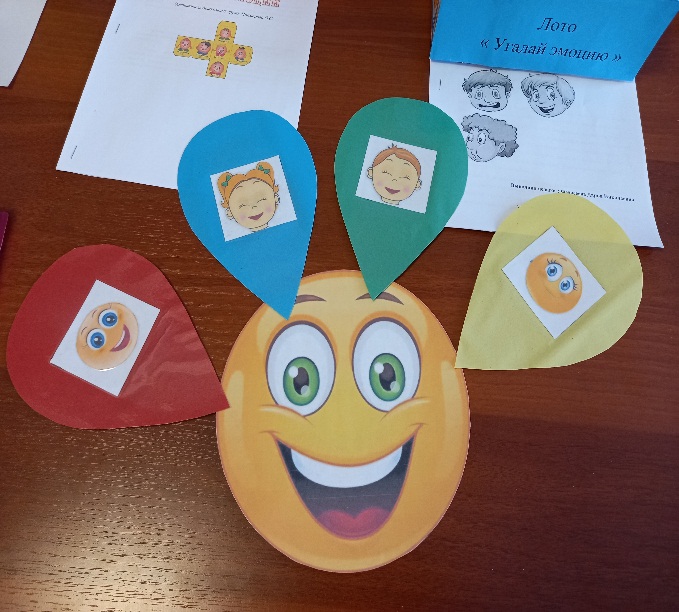 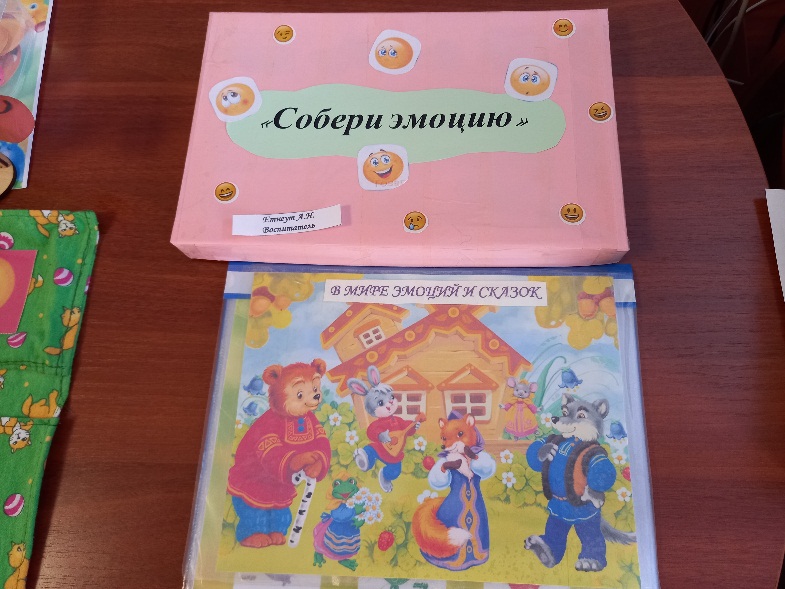 «Кто радуется и кто грустит»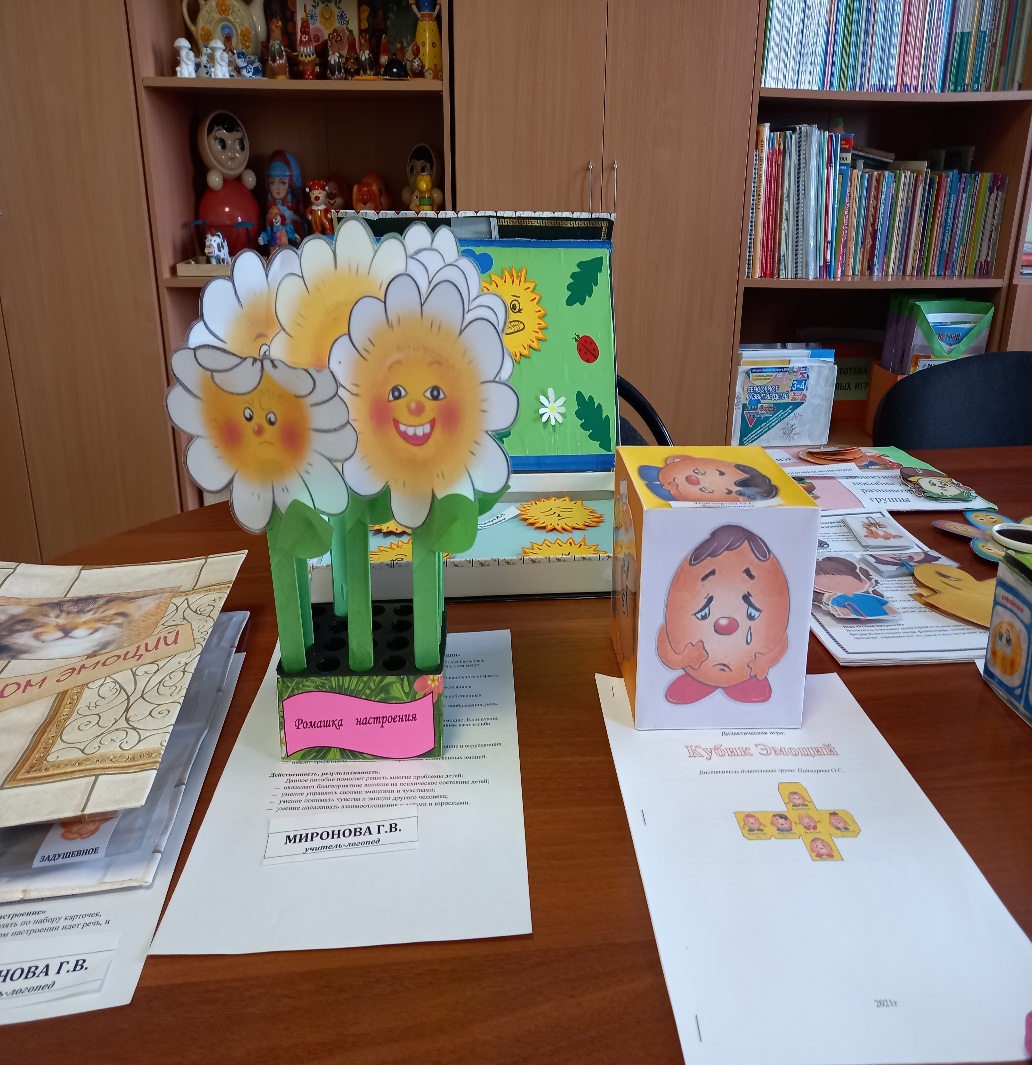 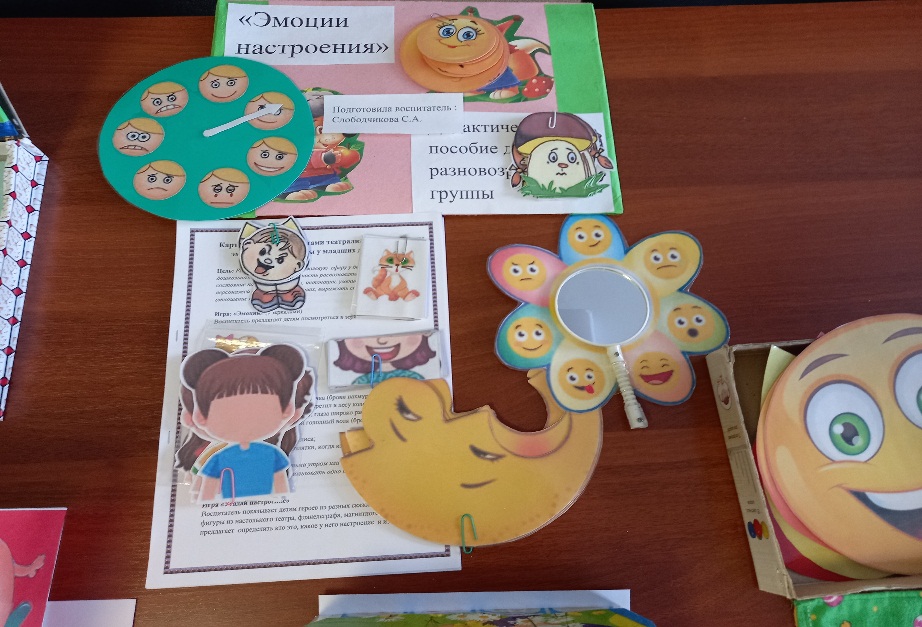 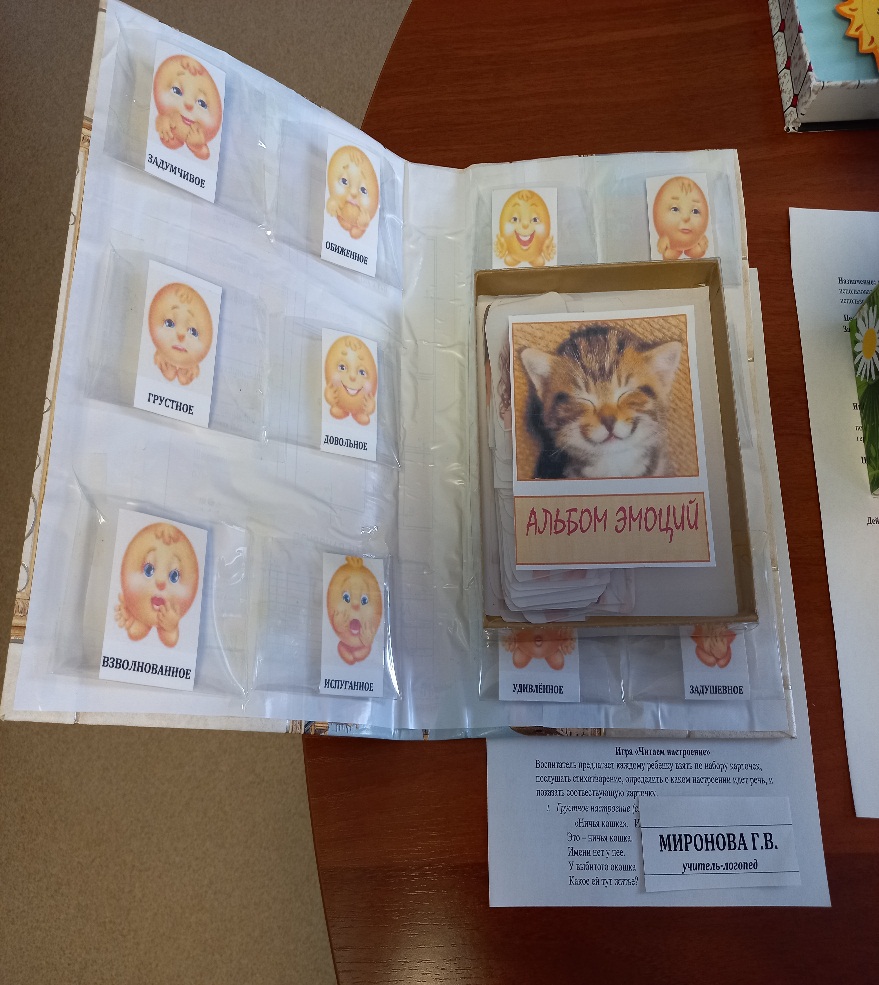 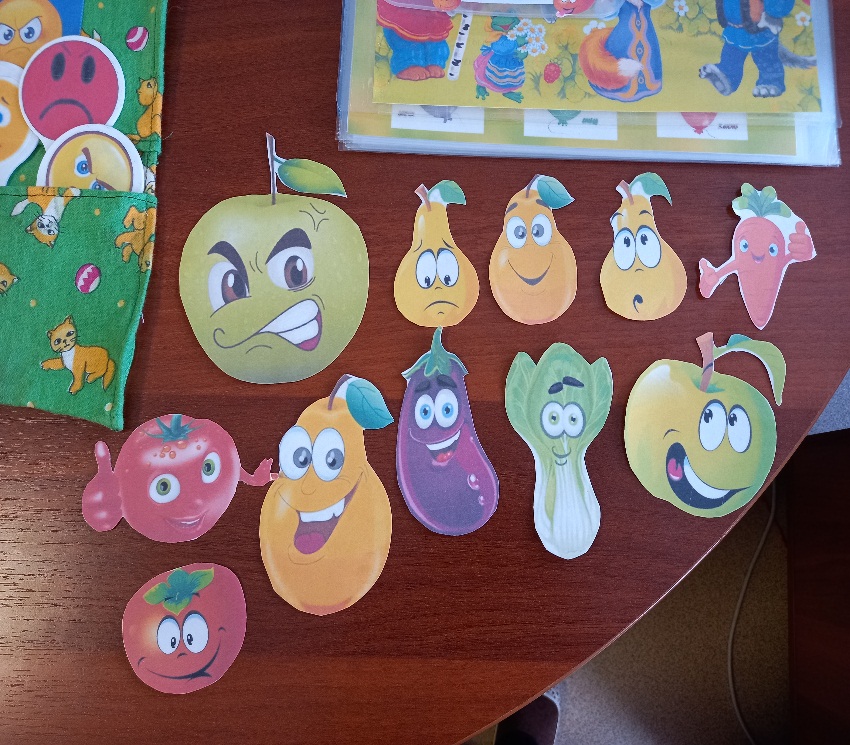 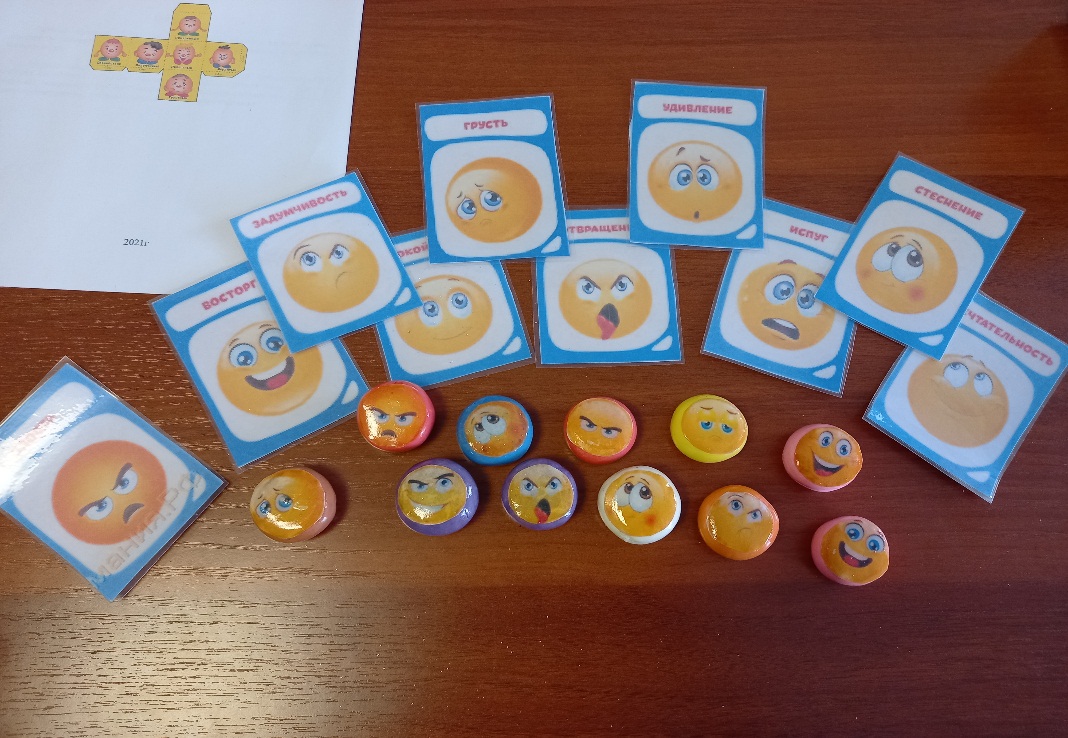 